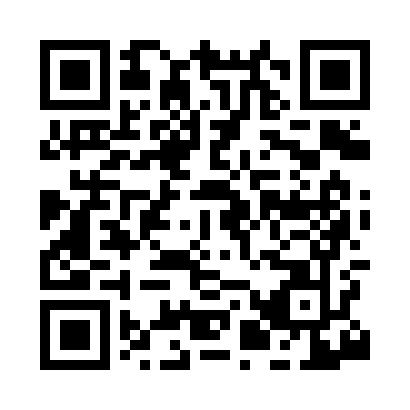 Prayer times for Longworth, Minnesota, USAMon 1 Jul 2024 - Wed 31 Jul 2024High Latitude Method: Angle Based RulePrayer Calculation Method: Islamic Society of North AmericaAsar Calculation Method: ShafiPrayer times provided by https://www.salahtimes.comDateDayFajrSunriseDhuhrAsrMaghribIsha1Mon3:245:221:265:429:2911:272Tue3:245:231:265:429:2911:273Wed3:255:231:265:429:2811:274Thu3:255:241:265:429:2811:275Fri3:255:251:265:429:2711:276Sat3:265:261:265:429:2711:267Sun3:265:271:275:429:2611:268Mon3:275:271:275:429:2611:269Tue3:275:281:275:429:2511:2610Wed3:285:291:275:429:2411:2611Thu3:295:301:275:429:2411:2512Fri3:295:311:275:429:2311:2513Sat3:305:321:275:419:2211:2514Sun3:305:331:275:419:2111:2415Mon3:315:341:285:419:2011:2416Tue3:315:351:285:419:1911:2317Wed3:325:371:285:409:1811:2318Thu3:335:381:285:409:1711:2219Fri3:335:391:285:409:1611:2220Sat3:355:401:285:409:1511:2021Sun3:375:411:285:399:1411:1822Mon3:395:421:285:399:1311:1623Tue3:415:441:285:389:1211:1424Wed3:435:451:285:389:1111:1125Thu3:465:461:285:379:0911:0926Fri3:485:471:285:379:0811:0727Sat3:505:491:285:369:0711:0528Sun3:525:501:285:369:0511:0229Mon3:555:511:285:359:0411:0030Tue3:575:531:285:359:0210:5831Wed3:595:541:285:349:0110:55